ПроектАдминистрация города Ханты-МансийскаРАСПОРЯЖЕНИЕот ________20____						                        №_____О внесении изменений в распоряжение Администрации города Ханты-Мансийска от 10.06.2019 №84-р «Об утверждении Положения об управлении потребительского рынкаи защиты прав потребителей Администрации города Ханты-Мансийска»В целях приведения муниципальных правовых актов города Ханты-Мансийска в соответствие с действующим законодательством, руководствуясь статьей 71 Устава города Ханты-Мансийска, внести в распоряжение  Администрации города Ханты-Мансийска от 10.06.2019 №84-р «Об утверждении Положения об управлении потребительского рынка и защиты прав потребителей Администрации города Ханты-Мансийска» (далее - распоряжение) следующие изменения:1.Исключить из приложения к распоряжению  абзац 2 пункта 5.4.  пункты 6.21.- 6.25., 11.14.2. Приложение к Положению об управлении потребительского рынка и защиты прав потребителей Администрации города Ханты-Мансийска изложить в новой редакции согласно приложению к настоящему распоряжению.3.Контроль за выполнением настоящего распоряжения возложить на заместителя Главы города Ханты-Мансийска Марютина Т.В.Глава города Ханты-Мансийска                                                                                М.П. РяшинПриложение к распоряжениюАдминистрации города Ханты-Мансийска от_____20__ №______Изменения в приложение к положению об управлении потребительского рынка и защиты прав потребителей Администрации города Ханты-Мансийска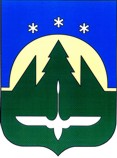 Городской округ Ханты-МансийскХанты-Мансийского автономного округа – ЮгрыАДМИНИСТРАЦИЯ ГОРОДА ХАНТЫ-МАНСИЙСКАУПРАВЛЕНИЕ ПОТРЕБИТЕЛЬСКОГО РЫНКА И ЗАЩИТЫ ПРАВ ПОТРЕБИТЕЛЕЙДзержинского ул., д.6, г.Ханты-Мансийск, Ханты-Мансийский автономный округ – Югра,Тюменская область, Россия, 628012, тел/факс: 8 (3467) 35-33-37, E-mail: UlyanovaIV@admhmansy.ru